NSF Núcleo 3/Profª. Drª. Célia de Almeida FerreiraEndereço: Tv. Nossa Sra. da Penha, 55 - Sumarezinho, Ribeirão Preto - SP, 14030-680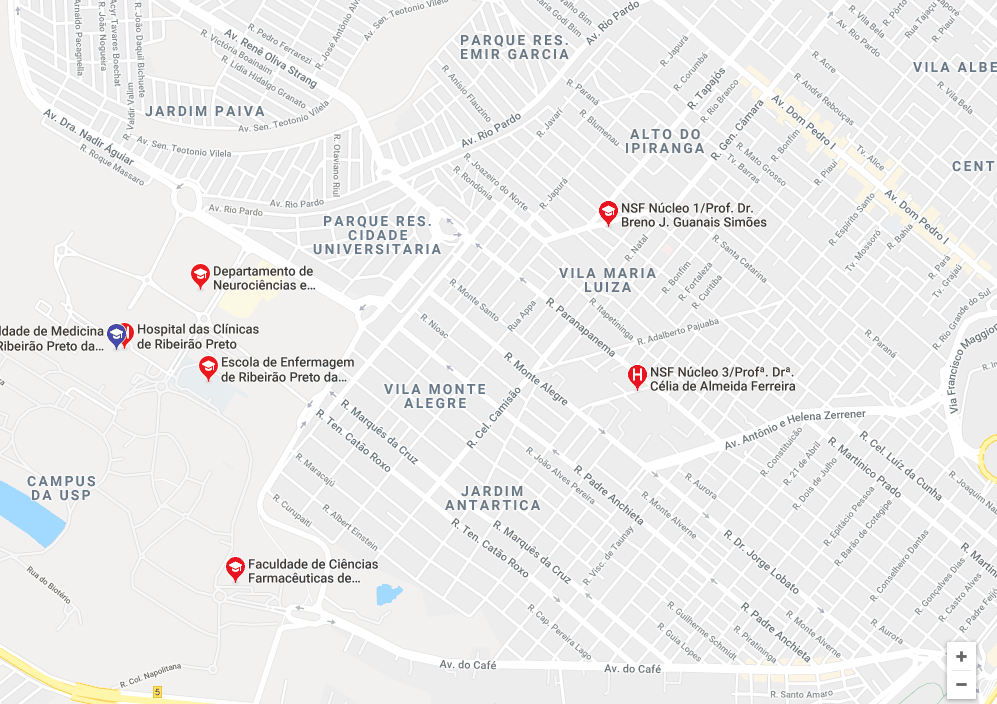 